№ п/пНаименование товара, работ, услугЕд. изм.Кол-воТехнические, функциональные характеристикиТехнические, функциональные характеристики№ п/пНаименование товара, работ, услугЕд. изм.Кол-воПоказатель (наименование комплектующего, технического параметра и т.п.)Описание, значение1Вертолет (ТР-16)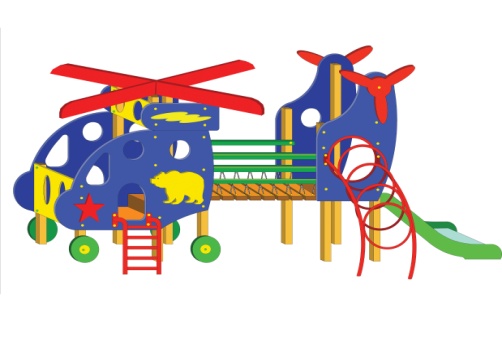 Шт. 11Вертолет (ТР-16)Шт. 1Высота (мм) 28001Вертолет (ТР-16)Шт. 1Длина  (мм)63001Вертолет (ТР-16)Шт. 1Ширина  (мм)26001Вертолет (ТР-16)Шт. 1Применяемые материалыПрименяемые материалы1Вертолет (ТР-16)Шт. 1Боковые стенки вертолетаВ кол-ве 4 шт., выполнены из ламинированной водостойкой фанеры марки ФСФ толщиной 18мм., с декоративными геометрическими вырезами и накладками из фанеры в виде животных. Все углы фанеры закруглены, радиус 20мм,  ГОСТР 52169-2012.1Вертолет (ТР-16)Шт. 1Переднее ограждение кабины управленияВ кол-ве 1 шт., выполненных из ламинированной водостойкой фанеры марки ФСФ толщиной 18мм., с декоративными прорезями. Все углы фанеры закруглены, радиус 20мм,  ГОСТР 52169-2012.1Вертолет (ТР-16)Шт. 1СтолбыВ кол-ве 10шт., выполнены из клееного деревянного бруса, сечением 100х100 мм и имеющими скругленный профиль с канавкой посередине. Сверху столбы заканчиваться заглушкой синего цвета.Снизу столбы заканчивается металлической закладной. Закладная изготовлена из металлического уголка 30х30мм толщиной стенки 3мм. Закладная заканчивается прямоугольным фланцем, выполненным из стали толщиной 2мм, которые бетонируются в землю.1Вертолет (ТР-16)Шт. 1Лестница В кол-ве 1шт., выполнены из металлической трубы диаметром 27мм и толщиной стенки 3.5мм с двумя штампованными ушками из стали 2 мм, под 4 мебельных болта.1Вертолет (ТР-16)Шт. 1Горка Н-900ммВ кол-ве 1шт. Каркас выполнен из профильной трубы сечением 50х25х2мм и утоплен в отфрезерованный паз фанерного борта по всей длине. Скат изготовлен из единого листа не ржавеющей стали, толщиной 1,2 мм, приваренным к каркасу горки. Борта горки выполнены из влагостойкой фанеры марки ФСФ сорт 2/2  толщиной 18мм и высотой 100мм. 1Вертолет (ТР-16)Шт. 1ПолВ кол-ве 3шт, выполнен из высушенной сосновой доски. Пол крепится к столбам из бруса на мебельные болты длиной 150мм.1Вертолет (ТР-16)Шт. 1КолесаВ ко-ве 4шт., выполненных из ламинированной водостойкой фанеры марки ФСФ толщиной 18мм. и крепятся на перекладину из фанеры 18мм.1Вертолет (ТР-16)Шт. 1ПропеллерВ кол-ве 3шт, выполнены из влагостойкой ламинированной фанеры  18мм.1Вертолет (ТР-16)Шт. 1Наклонный лаз трубаВ кол-ве 1шт, выполнен из металлической трубы диаметром 27мм., с покраской термопластичной порошковой краской1Вертолет (ТР-16)Шт. 1Качающийся мостикВ кол-ве 1шт,  выполнен из  металлического профиля, высушенной сосновой доски и короткозвенной цепи 6мм.1Вертолет (ТР-16)Шт. 1Перила мостикаВ кол-ве 4 шт., выполненных из ламинированной  влагостойкой фанеры марки ФСФ толщиной 18мм.1Вертолет (ТР-16)Шт. 1Материалы Клееный деревянный брус и деревянная доска выполнены из сосновой древесины, подвергнуты специальной обработке и сушке до мебельной влажности 7-10%, тщательно отшлифованы со всех сторон и покрашены в заводских условиях профессиональными двух компонентными красками. Влагостойкая ламинированной фанера марки ФСФ, все углы фанеры закругленными, радиус 20мм, ГОСТ Р 52169-2012 Детали из фанеры имеют полиакрилатное покрытие, специально предназначено для применения на детских площадках, стойко к сложным погодным условиям, истиранию, устойчиво к воздействию ультрафиолета и влаги. Металл покрашен термопластичной порошковой краской. Заглушки пластиковые, цветные. Все метизы оцинкованы. ГСТ Р 52169-2012, ГОСТ Р 52301-2013